Gelieve ook de achterzijde van dit formulier in te vullen en te ondertekenen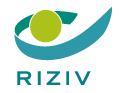 Aanvraag tot inschrijvingals ergotherapeut bij het RIZIVinschrijvingsvoorwaarden:U bent erkend als ergotherapeut door de bevoegde GemeenschapU hebt een visum gekregen van de FOD VolksgezondheidU houdt zich aan de reglementaire voorwaarden om ergotherapieverstrekkingen te attesteren en u respecteert de honoraria vastgelegd voor deze verstrekkingen (*)(*) artikel 5 van het koninklijk besluit van 19 november 2010 tot wijziging van het koninklijk besluit van 10 januari 1991 tot vaststelling van de nomenclatuur van de revalidatieverstrekkingenUw gegevens:Uw gegevens:Uw naam:Uw voornaam:Uw rijksregisternummer:(Dit nummer vindt u op de achterkant van uw identiteitskaart. Bent u niet ingeschreven in het rijksregister? Vermeld dan uw Bis-nummer)Uw visumnummer:(Dit nummer vindt u op het visum dat u van de FOD Volksgezondheid gekregen heeft)Uw e-mail:(Mailadres waarop we u mogen contacteren)Uw contactadres:(Postadres waarop we u mogen contacteren: adres in België + in voorkomend geval de naam van de inrichting als u in een inrichting werkt en deze inrichting aanduidt als contactadres)Straat, nr., bus: 	Postcode, gemeente: 	Naam inrichting: 	Uw hoofdwerkadres:(Adres waar u uw hoofdactiviteit als ergotherapeut verricht + in voorkomend geval de naam van de inrichting als u in een inrichting werkt) Straat, nr., bus: 	Postcode, gemeente: 	Naam inrichting: 	Uw verklaring:Door deze aanvraag tot inschrijving te ondertekenen, verklaart u dat de ingevulde gegevens correct zijn en dat u voldoet aan de in punt I. opgesomde inschrijvingsvoorwaarden.Datum: Handtekening:(Uit te printen en te handtekenen of digitaal te ondertekenen. In dit laatste geval converteert u dit document naar PDF nadat u alle gegevens correct hebt ingevuld, kiest u vervolgens voor Gereedschappen > Certificaten > Digitaal ondertekenen en plaatst u d.m.v. uw pincode hierboven uw elektronische handtekening).Hoe opsturen?Hoe opsturen?Bij voorkeur via e-mail (ingescand document):OfVia de post:ergonl@riziv-inami.fgov.be  RIZIV, Dienst voor geneeskundige verzorgingTeam ergotherapeutenGalillelaan 5/011210  BRUSSEL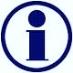 Meer info over de uitoefening van uw beroep (de nomenclatuur van de ergotherapeutische verstrekkingen, de honoraria en de bedragen van de verzekeringstegemoetkoming, het bestellen van getuigschriften, …) vindt u op onze website www.riziv.be >  Professionals  >  Ergotherapeuten